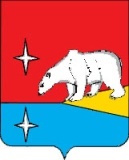 РОССИЙСКАЯ  ФЕДЕРАЦИЯЧУКОТСКИЙ  АВТОНОМНЫЙ  ОКРУГСОВЕТ   ДЕПУТАТОВИУЛЬТИНСКОГО  МУНИЦИПАЛЬНОГО  РАЙОНАР  Е  Ш  Е  Н  И  Е  от 25 марта 2015 г.                                       № 124                                         пос. ЭгвекинотОб утверждении состава комиссии по делам несовершеннолетних и защите их прав Иультинского муниципального  района	Во исполнение  Федерального закона от 24.06.1999 года № 120-ФЗ «Об основах системы профилактики безнадзорности и правонарушений несовершеннолетних», в соответствии с Законом Чукотского автономного округа от 01.12.2005 г. № 94-ОЗ "О наделении органов местного самоуправления государственными полномочиями Чукотского автономного округа по образованию и организации деятельности комиссий по делам несовершеннолетних и защите их прав", Законом Чукотского автономного округа от 1 декабря 2005 г. N 93-ОЗ "О порядке образования и деятельности комиссий по делам несовершеннолетних и защите их прав в Чукотском автономном округе", в целях обеспечения эффективного взаимодействия органов и учреждений системы  профилактики безнадзорности и правонарушений несовершеннолетних, а также в связи с изменением места работы и должностных обязанностей отдельных членов  комиссии по делам несовершеннолетних и защите их Иультинского муниципального района, Совет депутатов Иультинского муниципального районаР Е Ш И Л: 1. Утвердить состав комиссии по делам несовершеннолетних и защите их прав Иультинского муниципального района, согласно приложению.2. Признать утратившим силу решение Совета депутатов Иультинского муниципального района от 30.01.2014 г. № 54 « Об утверждении состава комиссии по делам несовершеннолетних и защите их прав Иультинского муниципального района».3. Настоящее  решение  вступает  в  силу  с  момента его подписания.4. Настоящее решение подлежит официальному обнародованию в местах, определенных Уставом Иультинского муниципального района, и размещению на официальном сайте Иультинского муниципального района в информационно-телекоммуникационной сети «Интернет».5. Контроль  исполнения настоящего решения возложить на заместителя Главы Администрации Иультинского муниципального района - начальника Управления социальной политики Зеленскую Н.М.Приложение 						                    	 к  решению  Совета депутатовИультинского муниципального района от  25 марта 2015 г. № 124СОСТАВкомиссии по делам несовершеннолетних и защите их правИультинского муниципального районаЗеленская Наталья Михайловна 	заместитель Главы Администрации - начальник Управления социальной политики Иультинского муниципального района (председатель комиссии)Лавренчук Галина Сергеевна	заместитель начальника Управления социальной  политики - начальник отдела образования  (заместитель председателя комиссии)Смолкина Лариса Валерьевна	ответственный секретарь комиссииБабич Ирина Валерьевна		консультант Отдела социальной поддержки населения в Иультинском районеБелоглазова Инна Николаевна	заведующая отделением социального обслуживания населения Иультинского районного филиала  ГБУ «Чукотский окружной комплексный центр социального обслуживания населения»Жукова Наталия Анатольевна	начальник отдела культуры и спорта Управления социальной политики Иультинского муниципального районаКартошкин Алексей Геннадьевич	начальник  филиала по Иультинскому району ФКУ Уголовно-исполнительная инспекция УФСИН России по  Магаданской областиКолядко Людмила Владиславовна	консультант отдела образования Управления социальной политики Иультинского муниципального районаКолузатова Александра Владиславовна 	социальный педагог МБОУ «Средняя общеобразовательная школа п. Эгвекинот»Небылица Наталья Валерьевна	психолог ГАПОУ ЧАО «Чукотский полярный техникум п. Эгвекинот»Никитина Валентина Павловна	районный врач - педиатр  ГБУЗ «Межрайонный медицинский центр» п. ЭгвекинотСамойлович Александр Олегович	начальник отделения УУП и ПДН ОМВД России по Иультинскому районуСмекалин Алексей Анатольевич	инспектор ПДН ООУП и ПДН ОМВД России по Иультинскому районуГлаваИультинского муниципального районаПредседатель Совета депутатовИультинского муниципального районаА.Г. МаксимовВ.А. Нагорный